Доставка граждан старше 65 лет в ГБУ РО «ЦРБ» в Тарасовском районеВ Тарасовском районе продолжается доставка лиц старше 65 лет, проживающих в сельской местности, в ГБУ РО «ЦРБ» в Тарасовском районе для прохождения профилактических осмотров и диспансеризации. Доставка осуществляется бесплатно с использованием автотранспорта, приобретенного в рамках регионального проекта «Старшее поколение» национального проекта «Демография». По итогам диспансеризации каждому гражданину будет определена группа здоровья, назначены необходимые профилактические, лечебные, реабилитационные и оздоровительные мероприятия, проведена углубленная профилактическая консультация.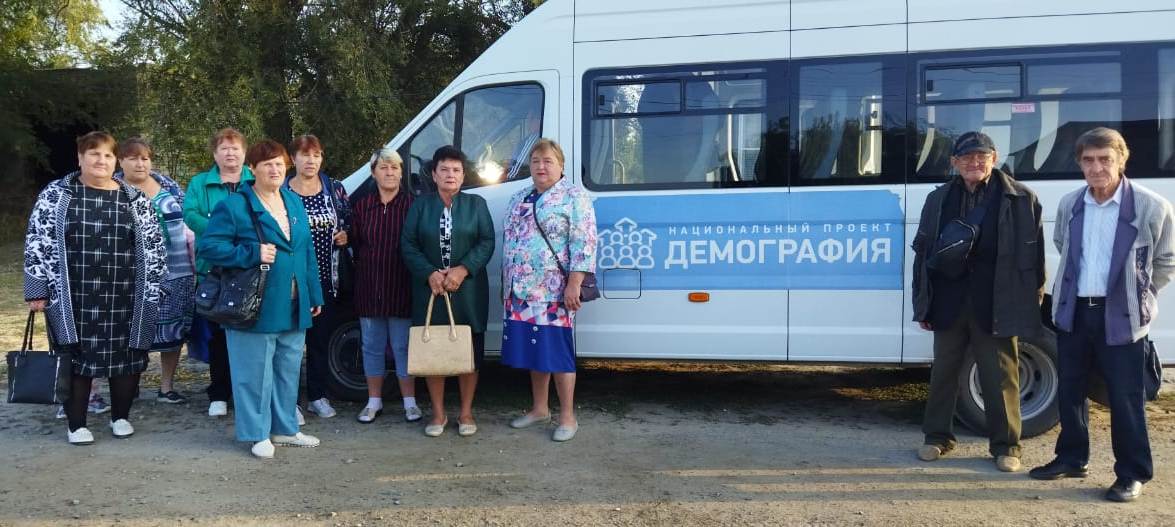 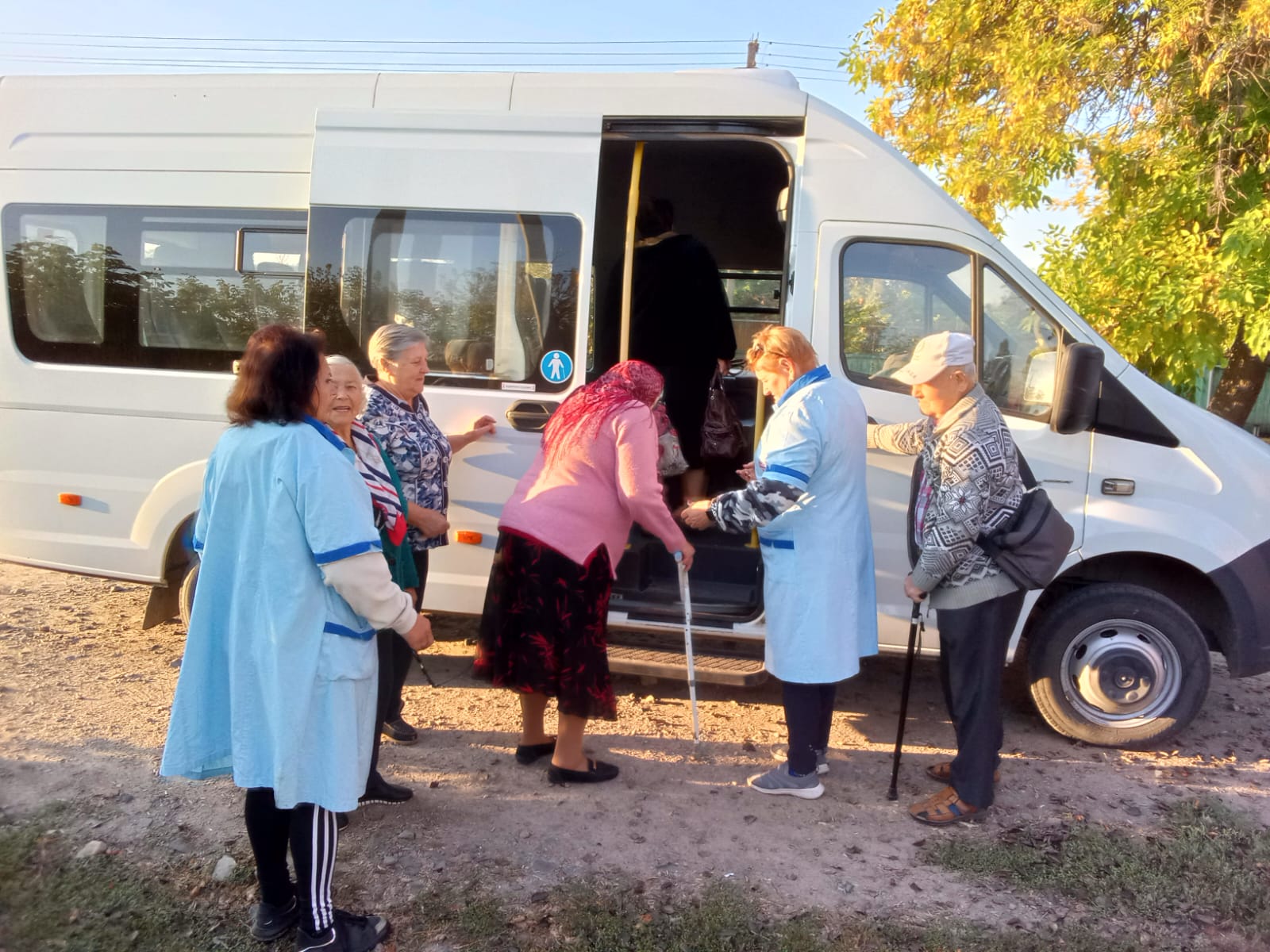 